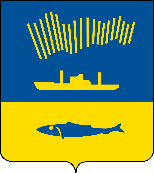 АДМИНИСТРАЦИЯ ГОРОДА МУРМАНСКАП О С Т А Н О В Л Е Н И Е                                                                                                                      №              В соответствии со статьей 78 Бюджетного кодекса Российской Федерации,  постановлением Правительства Российской Федерации от 18.09.2020 № 1492 «Об общих требованиях к нормативным правовым актам, муниципальным правовым актам, регулирующим предоставление субсидий, в том числе грантов в форме субсидий, юридическим лицам, индивидуальным предпринимателям, а также физическим лицам - производителям товаров, работ, услуг, и о признании утратившими силу некоторых актов Правительства Российской Федерации и отдельных положений некоторых актов Правительства Российской Федерации», протестом прокуратуры Октябрьского административного округа города Мурманска от 05.05.2022 № 01-11-1-2022, в целях реализации мероприятий муниципальной программы города Мурманска «Жилищно-коммунальное хозяйство» на 2018 - 2024 годы, утвержденной постановлением администрации города Мурманска от 13.11.2017 № 3605, п о с т а н о в л я ю: 1. Внести в порядок предоставления субсидии из бюджета муниципального образования город Мурманск на возмещение части затрат по содержанию жилых помещений специализированного жилищного фонда, утвержденный постановлением администрации города Мурманска                             от 02.07.2013 № 1664 (далее - Порядок) (в ред. постановлений от 21.08.2013                № 2141, от 01.11.2013 № 3087, от 16.07.2014 № 2314, от 01.08.2016 № 2348,                      от 31.05.2017 № 1665, от 12.09.2017 № 2974, от 13.02.2018 № 363, от 25.04.2019 № 1543, от 10.09.2019 № 3007, от 26.06.2020 № 1472, от 13.04.2021 № 988,                       от 21.05.2021 № 1343, от 17.12.2021 № 3265), следующие изменения:1.1. В пункт 1.1 раздела 1 внести следующие изменения:1.1.1. Абзац 2 после слов «Субсидии» дополнить словами «, а также результаты её предоставления;».1.1.2. Абзац 5 изложить в новой редакции:«- положения о проверке главным распорядителем как получателем бюджетных средств соблюдения Получателем Субсидии порядка и условий предоставления Субсидии, в том числе в части достижения результатов предоставления Субсидии, а также о проверке органами муниципального финансового контроля в соответствии со статьями 268.1 и 269.2 Бюджетного кодекса Российской Федерации.».1.2. Абзац 5 пункта 2.7 раздела 2 изложить в новой редакции:«- установление факта недостоверности информации, предоставленной Получателем субсидии.».1.3. Пункт 2.21.3 раздела 2 считать пунктом 2.21.4 соответственно.1.4. По тексту Порядка приложения № 2 и № 3 считать приложениями              № 3 и № 4.1.5. Пункт 2.21 раздела 2 дополнить подпунктом 2.21.3 следующего содержания:«2.21.3. Справку – отчет о доходах и расходах по содержанию и текущему ремонту общего имущества многоквартирных домов в разбивке по категориям домов, находящихся в управлении и (или) на обслуживании Получателя Субсидии, согласно приложению № 2 настоящего Порядка.».1.6. В пункте 2.22 раздела 2 слова «в подпунктах 2.21.1 - 2.21.3» заменить словами «в подпунктах 2.21.1 - 2.21.4».1.7. Пункт 2.35 раздела 2 изложить в новой редакции:«2.35. Порядок и срок возврата Субсидии в бюджет муниципального образования город Мурманск, в случае нарушения Получателем Субсидии порядка и условий ее предоставления, определен пунктами 4.7, 4.8 настоящего Порядка.».1.8. В пункте 3.1 раздела 3 слова «одновременно с документами, указанными в подпунктах 2.21.1 – 2.21.3 настоящего Порядка,» исключить.1.9. Раздел 4 изложить в новой редакции: «4. Требования к осуществлению контроля (мониторинга)за соблюдением условий и порядка предоставления Субсидиии ответственность за их нарушение4.1. Получатель Субсидии несет ответственность за полноту и достоверность предоставляемых в соответствии с заключенным Соглашением документов, эффективное использование Субсидии, а также за достижение результата её предоставления.4.2. Главный распорядитель бюджетных средств осуществляет проверку соблюдения Получателем Субсидии порядка и условий предоставления Субсидии, в том числе в части достижения результатов её предоставления.4.3. Орган внешнего муниципального финансового контроля осуществляет проверку соблюдения порядка и условий предоставления Субсидии в соответствии с полномочиями, определенными статьей 268.1 Бюджетного кодекса Российской Федерации.4.4. Орган внутреннего муниципального финансового контроля осуществляет проверку соблюдения порядка и условий предоставления Субсидии в соответствии с полномочиями, определенными статьей 269.2 Бюджетного кодекса Российской Федерации.4.5. Согласие Получателя Субсидии на осуществление проверок, предусмотренных подпунктами 4.2 - 4.4 настоящего Порядка, включается в Соглашение.4.6. В случае установления Главным распорядителем бюджетных средств по итогам проверки факта недостижения значений результата, указанного в пункте 2.20 настоящего Порядка, сумма Субсидии подлежит корректировке. 4.7. В случае установления Комитетом по результатам проверки или получения от органов муниципального финансового контроля информации о факте(ах) нарушения Получателем Субсидии порядка и условий предоставления Субсидии, предусмотренных настоящим Порядком, в том числе указания в документах, предоставленных Получателем Субсидии в соответствии с Соглашением, недостоверных сведений, Комитет в течение трех рабочих дней после завершения проверки (получения информации) направляет Получателю Субсидии письменное требование о возврате денежных средств (далее - Требование). 4.8. Возврат средств Субсидии производится Получателем Субсидии в течение 20 рабочих дней со дня получения Требования по реквизитам и коду бюджетной классификации Российской Федерации, указанным в Требовании.4.9. В случае если Получатель Субсидии не произвел возврат средств Субсидии в сроки, установленные в Требовании, Комитет в течение 30 рабочих дней со дня истечения сроков возврата Субсидии, установленных пунктом 4.8 настоящего Порядка, принимает меры по взысканию средств Субсидии в доход бюджета муниципального образования город Мурманск в судебном порядке в соответствии с действующим законодательством Российской Федерации.4.10. Комитет и управление финансов администрации города Мурманска осуществляют проведение мониторинга достижения результатов предоставления Субсидии исходя из достижения значений результатов предоставления Субсидии, определенных Соглашением, и событий, отражающих факт завершения соответствующего мероприятия по получению результата предоставления Субсидии (контрольная точка), в порядке, установленном Министерством финансов Российской Федерации, и по формам, утвержденным управлением финансов администрации города Мурманска.».1.10. Считать приложения № 2 и № 3 к Порядку приложениями № 3 и № 4 к Порядку соответственно.1.11. Дополнить Порядок приложением № 2 согласно приложению № 1 к настоящему постановлению. 1.12. Приложение № 3 к Порядку изложить в новой редакции согласно приложению № 2 к настоящему постановлению.2. Отделу информационно-технического обеспечения и защиты информации администрации города Мурманска (Кузьмин А.Н.) разместить настоящее постановление с приложениями на официальном сайте администрации города Мурманска в сети Интернет.3. Редакции газеты «Вечерний Мурманск» (Хабаров В.А.) опубликовать настоящее постановление с приложениями.4. Настоящее постановление вступает в силу со дня официального опубликования, за исключением подпункта 4.10 раздела 4 пункта 1.9 настоящего постановления. Подпункт 4.10, раздела 4 пункта 1.9 настоящего постановления вступает в силу с 01.01.2023.5. Контроль за выполнением настоящего постановления возложить на первого заместителя главы администрации города Мурманска Доцник В.А.Глава администрации города Мурманска                                                                         Ю.В. СердечкинПриложение № 1к постановлению администрации города Мурманска от _____________ № _________Справку – отчет о доходах и расходах по содержанию и текущему ремонту общего имущества многоквартирных домов в разбивке по категориям домов, находящихся в управлении и (или) на обслуживании _______________________________________________за __________ месяц 20__ г.*К данной категории относятся многоквартирные дома, в которых расположены жилые помещения специализированного жилищного фонда**К данной категории относятся многоквартирные дома, которые признаны в установленном порядке аварийными, и (или) пониженной капитальности, имеющих не все виды благоустройства, включенные в подпрограмму «Переселение граждан из многоквартирных домов, признанных аварийными до 01.01.2017» на 2018 - 2024 годы и подпрограмму «Обеспечение благоустроенным жильем жителей города Мурманска, проживающих в многоквартирных домах пониженной капитальности, имеющих не все виды благоустройства» на 2018 - 2024 годы муниципальной программы города Мурманска «Управление имуществом и жилищная политика» на 2018 - 2024 годы.***К данной категории относятся многоквартирные дома, которые не вошли в две первые категории.Руководитель ________________Гл. бухгалтер __________________Печать (при наличии)Приложение № 2к постановлению администрации города Мурманска от _____________ № _________Справка-отчет о доходах и расходах по содержанию и текущему ремонту, охране (вахте) общего имущества многоквартирных домов по адресам _____________, в которых расположены специализированные жилые помещения, находящиеся в управлении и (или) обслуживании ____________________, за __________ месяц 20__ г.Руководитель ________________Гл. бухгалтер __________________Печать (при наличии)НаименованиеИТОГО (гр. 3 + гр. 4 + гр. 5)Категория МКД №1*Категория МКД № 2**Категория МКД № 3 ***12345Учетная площадь (по данным расчетного центра (м2)1. Всего расходов предприятия, в т.ч.:1.1.  Затраты по основному виду деятельности, в т.ч.:Прием, обработка, передача заявок, обращений и жалоб населенияНачисление за жил. усл., ведение л/сч. формирование ПДУ, сбор ден.ср., ведение БД по жилым и нежилым помещениямДоставка платежных документов по адресам заказчика (доставка квитанций)Затраты на выполнение работ, оказание услуг, всего, в т.ч.Затраты по текущему ремонту, в т.ч. ремонт кровли, внутридомовых инженерных сетейЗатраты на техническое содержание и санитарное обслуживание (в т.ч. охрана (вахта), в т.ч.МатериалыЗаработная платаСтраховые взносы на заработную плату1.2. Общехозяйственные расходы, (распределение АУП), в т.ч.:Заработная плата АУПСтраховые взносы на заработную плату АУПАренда помещений (офис)Коммунальные услуги (офис)………………….2. Всего доходов (по данным расчетного центра), в т.ч.:- начислено населению (собственникам и нанимателям) за услуги по содержанию и текущему ремонту жилья- начислено по нежилым помещениям за услуги по содержанию и текущему ремонту3. Финансовый результат (+) Прибыль/(-) УбытокНаименованиеИТОГО (гр. 3 + гр. 4 + гр. 5)Адрес МКД 1 Адрес МКД 2Адрес МКД 312345Учетная площадь (по данным расчетного центра (м2)Доля специализированных жилых помещений (отношение площади специализированных жилых помещений и мест общего пользования, приходящихся на них, к общей площади МКД) (в %)1. Всего расходов предприятия, в т.ч.:1.1.  Затраты по основному виду деятельности на выполнение работ, оказание услуг, в т.ч.:Прием, обработка, передача заявок, обращений и жалоб населенияНачисление за жил. усл., ведение л/сч. формирование ПДУ, сбор ден.ср., ведение БД по жилым и нежилым помещениямДоставка платежных документов по адресам заказчика (доставка квитанций)Затраты по текущему ремонту, в т.ч. ремонт кровли, внутридомовых инженерных сетейЗатраты на техническое содержание и санитарное обслуживание (в т.ч. охрана (вахта), в т.ч.МатериалыЗаработная платаСтраховые взносы на заработную плату1.2. Общехозяйственные расходы (распределение АУП), в т.ч.:Заработная плата АУПСтраховые взносы на заработную плату АУПАренда помещений (офис)Коммунальные услуги (офис)………2. Всего доходов (по данным расчетного центра), в т.ч.:- начислено населению (собственникам и нанимателям) за услуги по содержанию и текущему ремонту жилья- начислено по нежилым помещениям за услуги по содержанию и текущему ремонту3. Финансовый результат (+) Прибыль/(-) УбытокСумма Субсидии (фактические расходы по содержанию и текущему ремонту, минус начисленная плата за содержание и текущий ремонт по жилым и нежилым помещениям) x долю, приходящуюся на специализированные жилые помещения